Literacy Yearly Overview Year 4                                                                               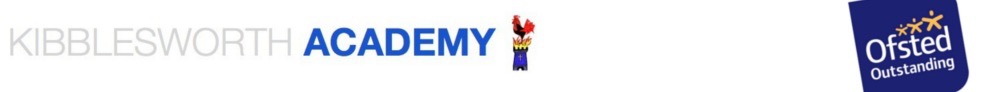 Autumn 1Autumn 2Spring 1 Spring 2Summer 1 Summer 2TopicIs climate cool?How unpleasant were the bronze and iron ages?Can you come on a great American road trip?What happened when the Romans came?How does water go round and round?Is it better to be a child now than in the past?Fiction unitStory from another cultureSpooky story (Halloween)Christmas PoetryStory in narrative verseContemporary setting MythsDilemmaStory in a historical settingNon-fiction unitNewspapersInstructionsInformation TextsExplanation textsLettersGrammar elements to be coveredUse of inverted commas and other punctuation to indicate direct speechFronted adverbialsAppropriate choice of pronoun or nounPrepositionsNoun phrases expanded by the addition of modifying adjectivesExtending the range of sentences with more than one clause by using a wider range of conjunctionsUse of commas after fronted adverbialsExpressing time, place and cause using conjunctions, adverbs or prepositionsAppropriate choice of pronoun or nounUse of paragraphs to organise ideas around a themeHeadings and sub-headings to aid presentationUse of inverted commas and other punctuation to indicate direct speechFronted adverbialsApostrophes to mark plural possessionFronted adverbials, conjunctions & prepositionsThe grammatical difference between plural and possessive –sStandard English forms for verb inflectionsClass bookThe BFGThe Boy with the Golden AxeKindlekraxRomans on the RampageStreet Child